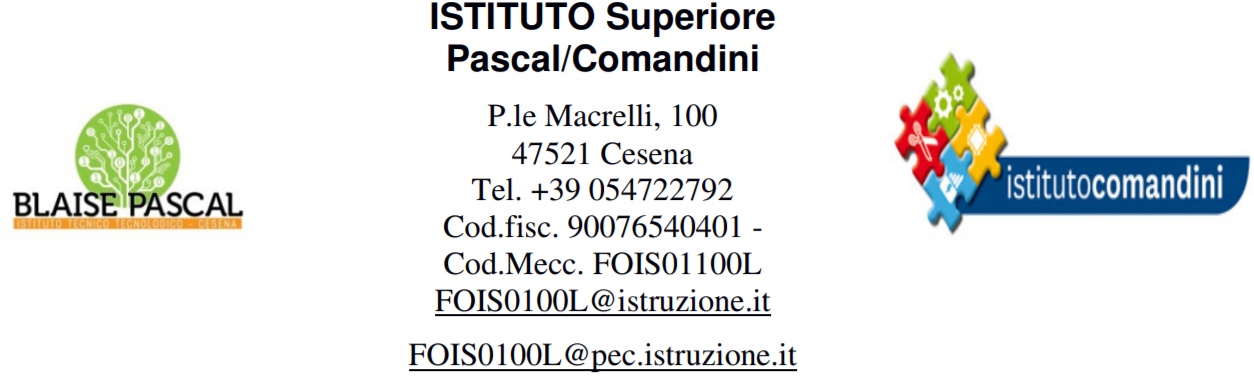 Circolare      74-19                          agli studenti, ai docenti e a tutto il personale della scuolaCesena 29/11/19Oggetto: Organizzazione OPEN NIGHT di MERCOLEDì 4 DICEMBRE 2019_ PLESSO PASCALMERCOLEDì 4 DICEMBRE SI SVOLGERÀ L'OPEN NIGHT del Plesso Pascal DALLE ORE 18,30 ALLE ORE 21,30.Il pomeriggio prevede l'accoglienza dei visitatori in aula magna e l'accompagnamento degli stessi nei laboratori, lasciando l'opportunità a chi lo volesse di visitare ulteriori ambienti, quali la biblioteca, il museo, il FabLab.Per consentire l'organizzazione della giornata in oggetto si forniscono le seguenti indicazioni agli studenti:coloro che si propongono come accompagnatori dei gruppi o per l' accoglienza agli ingressi devono segnalare il loro nominativo alla prof.ssa Elena Brandolini scrivendo a: elena.brandolini@ispascalcomandini.it (si richiede di inviare le adesioni per gruppi classe). coloro che svolgeranno attività nei  laboratori o nelle aule si accorderanno direttamente con l'insegnante che sarà presente nel laboratorio/aula di pertinenza. In ciascuna aula/laboratorio il giorno dell'open night sarà disponibile un foglio firme per rilevare la presenza degli studenti.Martedì 3 dicembre, dalle ore 9.05 alle ore 9.55 presso l’aula 51, sono convocati (compatibilmente con le attività didattiche) ESCLUSIVAMENTE gli studenti che si propongono come accompagnatori o informatori per incontrarsi con i componenti della Commissione Orientamento allo scopo di definire l’organizzazione dell’iniziativa in oggetto. Si ricorda che l'attività porta al riconoscimento di un credito formativo se lo studente prende parte ad almeno 2 delle 3 giornate previste (23.11.2019 h.15-18, 4.12.2019 h.18.30-21,30, 11.01.2020 h.15-17). Gli studenti, il giorno dell’Open Night, potranno recarsi presso l’aula 76 (sede operativa dell’Orientamento) per ritirare la maglia ITT Blaise Pascal (portare 6 € per cauzione). Gli studenti che hanno già la maglietta dagli anni precedenti non sono tenuti a ritirarne una nuova e devono ricordarsi di portarla in giorno dell'open night.L’aula 76 sarà aperta per la distribuzione dalle 17.30 rimarrà poi aperta per il coordinamento dell’intera serata. In aula 76 firmeranno la presenza gli alunni impegnati negli info point/accoglienza e gli accompagnatori gruppi. Tutti gli studenti presenti nei laboratori firmeranno nel lab. di riferimento.SI AVVISANO LE FAMIGLIE che l'open night termina alle 21,30. Qualora non dovessero esserci più visitatori i ragazzi saranno lasciati liberi di rientrare autonomamente alle loro abitazioni anche prima dell'orario di chiusura dell'evento. Si ringrazia vivamente sin d’ora gli alunni, i docenti  e al personale Ata per la collaborazione che offriranno al successo di questa giornata così importante per il nostro istituto.prof.ssa Barbara BaronioProf.ssa Elena BrandoliniIl DS Prof. Francesco Postiglione